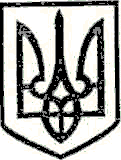 УКРАЇНАМАРКІВСЬКА РАЙОННА ДЕРЖАВНА АДМІНІСТРАЦІЯЛУГАНСЬКОЇ ОБЛАСТІР О З П О Р Я Д Ж Е Н Н Яголови районної державної адміністрації«11» квітня 2018 р.                           Марківка                                                № 106Про залучення шкільного автобусадо поїздки призовників у м. Сєвєродонецьк Керуючись ст. 22, 41 Закону України «Про місцеві державні адміністрації», Законами України «Про військовий обов’язок та військову службу», «Про автомобільний транспорт», «Про дорожній рух», постановою Кабінету Міністрів України  від 18.02.1997 № 176 «Про затвердження Правил надання послуг пасажирського автомобільного транспорту», на виконання Указу Президента України від 15.02.2018 № 33/2018 «Про звільнення в запас військовослужбовців строкової військової служби, строків проведення чергових призовів та чергові призови громадян України на строкову військову службу у 2018 році», наказів Державного департаменту автомобільного транспорту Міністерства транспорту України  від 19.09.2003 № 111 «Про затвердження методичних рекомендацій з питань безпеки автомобільних перевезень», на підставі Положення про порядок використання шкільних автобусів, затвердженого рішенням Марківської районної ради від 24.05.2017 № 15/2, листа Марківського об’єднаного районного військового комісаріату від 02.04.2018 № ВК/225, з метою організації доставки призовників на обласний збірний пункт в м. Сєвєродонецьк:Відділу освіти райдержадміністрації (Бородавка А.С.) 12.04.2018 р. залучити шкільний автобус ЛС – Р - 32053 - 07 «Мрія» ВВ 43-52 СМ для організації доставки призовників на обласний збірний пункт в м. Сєверодонецьк.Контроль за виконанням даного розпорядження покласти на заступника голови райдержадміністрації Копатька І.Л.Голова районноїдержавної адміністрації                                                             І. А. Дзюба 